АДМИНИСТРАЦИЯ КРАСНОСЕЛЬКУПСКОГО РАЙОНАРАСПОРЯЖЕНИЕ«05» апреля 2024 г.                                                                            № 133-Рс. КрасноселькупО сносе аварийных многоквартирных домов, расположенных на территории села Толька, в 2024 годуВ целях реализации мероприятий по сносу расселенных аварийных домов в рамках муниципальной программы муниципального округа Красноселькупский район Ямало-Ненецкого автономного округа «Развитие строительного комплекса и жилищной сферы», утвержденной постановлением Администрации Красноселькупского района от 20.12.2021 № 80-П, руководствуясь Уставом муниципального округа Красноселькупский район Ямало-Ненецкого автономного округа:Администрации села Толька: провести мероприятия по демонтажу домов, признанных аварийными и подлежащими сносу, расположенных по следующим адресам: -ЯНАО,Красноселькупский район, с.Толька, ул. Механизаторов, д.8;-ЯНАО,Красноселькупский район, с.Толька, ул. Центральная, д.6. снять с государственного кадастрового учета многоквартирные дома, указанные в пункте 1.1.Отделу архитектуры и градостроительства Администрации Красноселькупского района провести мероприятия по аннулированию адресов объектов адресации после снятия объектов с государственного кадастрового учета.Опубликовать настоящее распоряжение в газете «Северный край» и разместить на официальном сайте муниципального округа Красноселькупский район Ямало-Ненецкого автономного округа.4. 	Настоящее распоряжение вступает в силу с момента его подписания.Глава Красноселькупского района			                            Ю. В. Фишер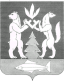 